Erica Synths Announces New Drum Series Modules 
Erica Synths Drum Series consists of superior quality modules for feature-rich sound design and live performanceRiga, Latvia, July 5, 2018 —  Erica Synths announces that its first drum modules are now available for ordering, including Bass Drum, Snare Drum, Toms, Clap, Mixer & Mixer Lite. 

The company’s Techno System will be a set of 15 modules put together, as one of the most advanced techno/industrial music performance instruments ever created. The Techno System contains a set of new analogue drum modules, advanced drum/loop sampler, and a fat sounding fully analogue synth voice designed for screaming acid basslines.Meantime, a dedicated Drum Sequencer provides complete control over the system, while Mixers glue the sound sources together with built in vactrol-based compressors. Additionally, Dual Drive and Dual FX modules take classic drum sounds to the next level, adding bite to the overall mix.Every module has CV control over most important parameters for true modular functionality and dynamics of performance.Release date: 20th of August 2018Available on www.ericasynths.lvContact informationEliza AboltinaMarketing specialisteliza@ericasynths.lv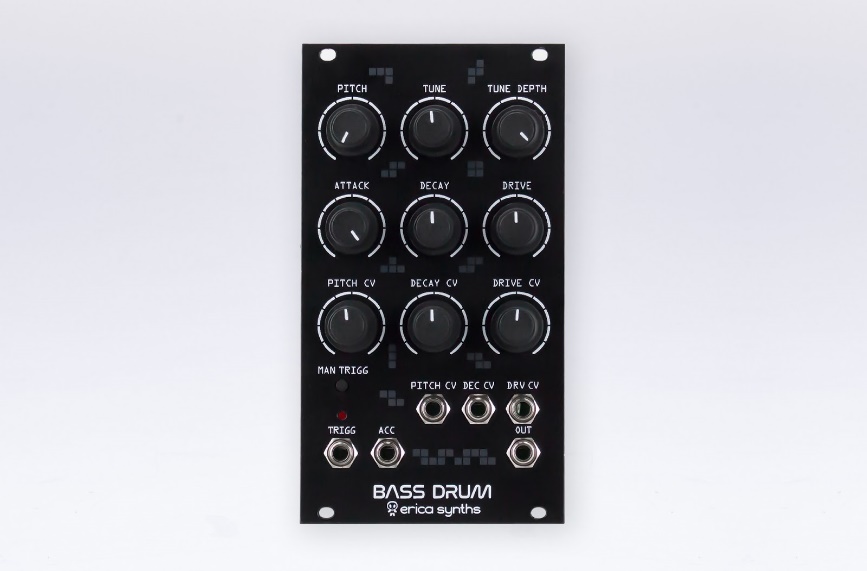 BASS DRUM featuresPitch, Tune, Tune Depth controlsCV control with attenuators over Pitch, Decay and DriveManual triggerAccent for better expressionRRP: 225 EUR ex. VAT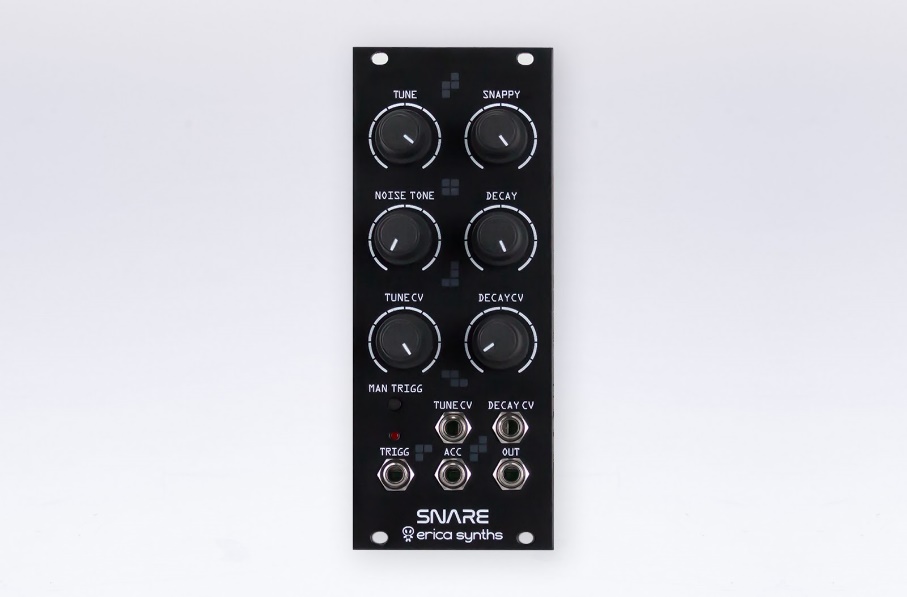 SNARE DRUM featuresTune, Snappy, Noise tone and Decay controlsCV control with attenuators over Tune and DecayManual triggerAccent for better expressionRRP: 200 EUR ex. VAT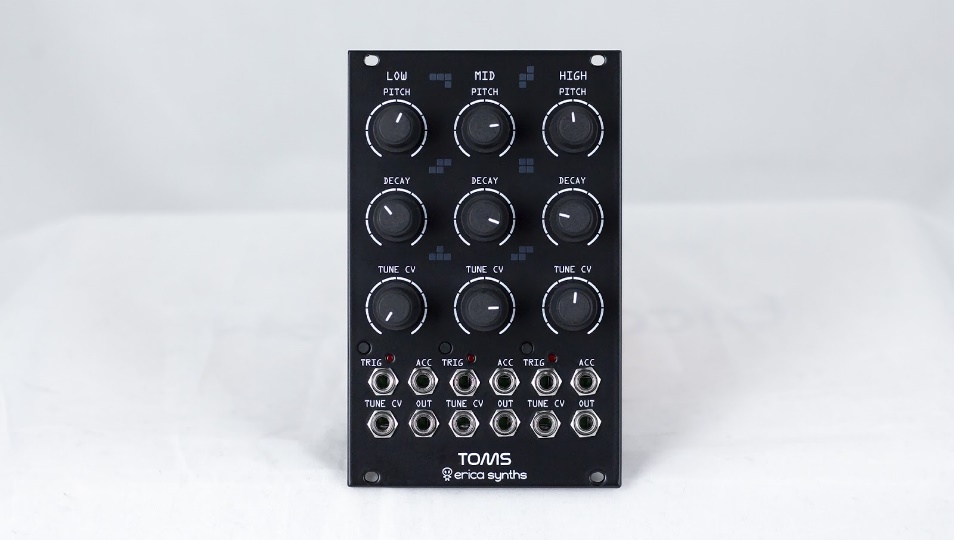 TOMS featuresTune, Snappy, Noise tone and Decay controlsCV control with attenuators over Tune and DecayManual triggerAccent for better expressionRRP: 300 EUR ex. VAT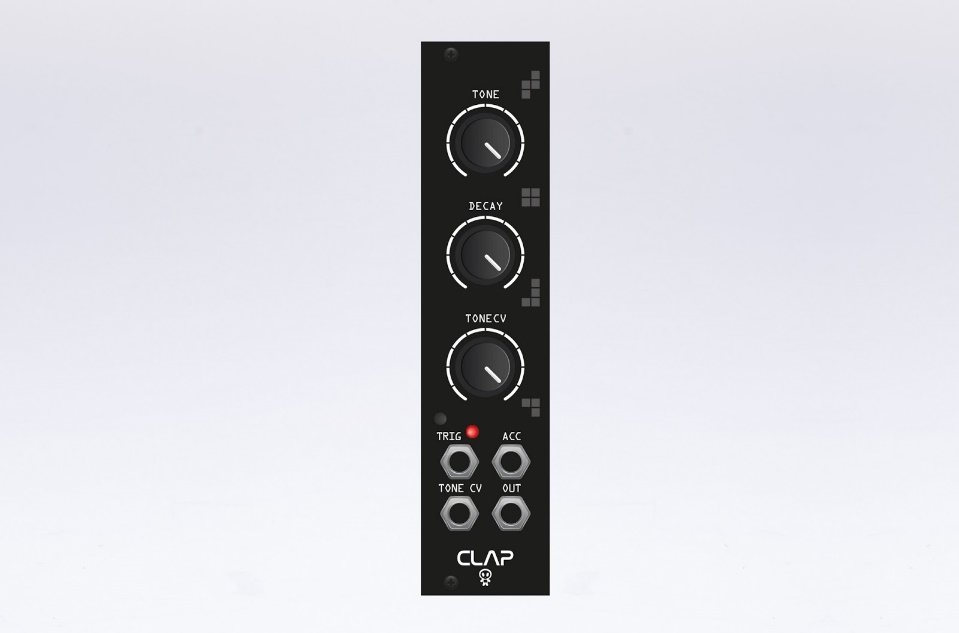 CLAP featuresTone and Decay controlsCV control with an attenuator over ToneManual triggerAccent for better expressionRRP: 130 EUR ex. VAT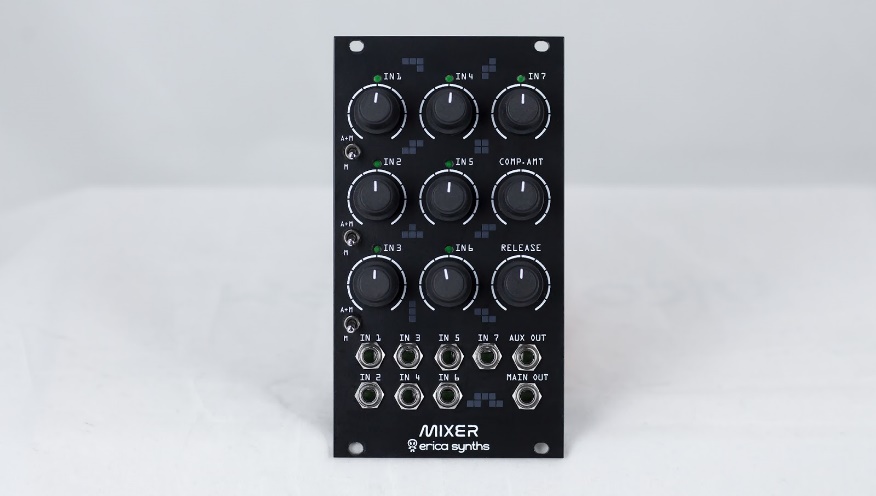 DRUM MIXER features7 inputsBuilt in vactrol based drum compressor with Amount and Decay control+6dB signal boostingThree inputs assignable to main or aux send outputsMain and Aux Send outputsSignal level indicator LEDsRRP: 180 EUR ex. VAT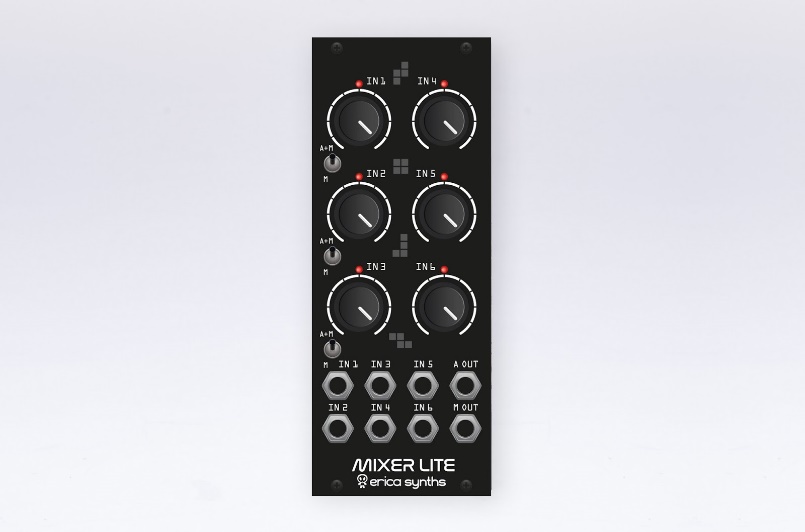 DRUM MIXER LITE features6 inputsBuilt in vactrol based drum compressor with Amount and Decay controlThree inputs assignable to main or aux send outputsMain and Aux Send outputsSignal level indicator LEDsRRP: 150 EUR ex. VAT